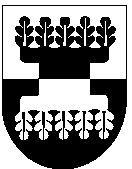 ŠILALĖS RAJONO SAVIVALDYBĖS ADMINISTRACIJOSDIREKTORIUSĮSAKYMASDĖL PAVEDIMO ORGANIZUOTI, KOORDINUOTI IR VYKDYTI TESTAVIMĄ ŠILALĖS RAJONO SAVIVALDYBĖS MOKYKLOSE 2021 m. rugsėjo 10 d. Nr. DĮV-993ŠilalėVadovaudamasis Lietuvos Respublikos vietos savivaldos įstatymo 29 straipsnio 8 dalies 2 punktu, Lietuvos Respublikos žmonių užkrečiamųjų ligų profilaktikos ir kontrolės įstatymo 8 straipsniu, Lietuvos Respublikos Vyriausybės 2020 m. vasario 26 d. nutarimu Nr. 152 „Dėl valstybės lygio ekstremaliosios situacijos paskelbimo“, Lietuvos Respublikos sveikatos apsaugos ministro valstybės lygio ekstremaliosios situacijos valstybės operacijų vadovo 2021 m. rugpjūčio 24 d. sprendimu Nr. V-1927 „Dėl pavedimo organizuoti, koordinuoti ir vykdyti testavimą ugdymo įstaigose“:Pavedu Šilalės rajono savivaldybės mokykloms, vykdančioms ikimokyklinio, priešmokyklinio, pradinio, pagrindinio, vidurinio ugdymo programas (toliau – mokyklos), bei sutinkančioms dalyvauti testavime, ir Šilalės rajono savivaldybės visuomenės sveikatos biurui (toliau – VSB) vykdyti mokinių testavimą COVID-19 ligai (koronaviruso infekcijai) įtarti ar diagnozuoti (toliau – testavimas), vadovaujantis Lietuvos Respublikos sveikatos apsaugos ministro, valstybės lygio ekstremaliosios situacijos valstybės operacijų vadovo 2021 m. rugpjūčio 24 d. sprendimu Nr. V-1927 „Dėl pavedimo organizuoti, koordinuoti ir vykdyti testavimą ugdymo įstaigose“.Rekomenduoti ugdymo įstaigose ugdomiems vaikams ir mokiniams, išskyrus tuos, kurie atitinka Lietuvos Respublikos sveikatos apsaugos ministro 2021 m. rugpjūčio 27 d. įsakyme 
Nr. V-1946 „Dėl Kriterijų, kuriais vadovaujantis darbuotojams neatliekami sveikatos patikrinimai, ar neserga COVID-19 liga (koronaviruso infekcija), dėl kurios yra paskelbta valstybės lygio ekstremalioji situacija ir (ar) karantinas, nustatymo“ nurodytas sąlygas (toliau – mokiniai, kuriems testavimas nereikalingas), dalyvauti testavime.Nustatau, kad testavime dalyvauti sutinkančiose mokyklose:3.1. vykdančiose ikimokyklinio ir priešmokyklinio ugdymo programas, vykdyti aplinkos paviršių ėminių tyrimą SARS-CoV-2 (2019-nCoV) RNR nustatyti tikralaikės PGR metodu (toliau – paviršių tyrimas);	3.2. vykdančiose pradinio, pagrindinio, vidurinio ugdymo programas, vykdyti savikontrolę greitaisiais SARS-CoV-2 antigeno testais (toliau – savikontrolės tyrimas). 4. N  u r o d a u:4.1. paviršių tyrimą vykdyti kas 14 dienų;4.2. savikontrolės tyrimą vykdyti kas 3–5 dienas;4.3. vykdant savikontrolės tyrimą ugdymo įstaigose tirti tik tuos mokinius, kurie patys arba jų atstovai pagal įstatymą pasirašytinai sutinka dalyvauti testavime;4.4. paviršių ar savikontrolės tyrimus vykdyti laikantis Lietuvos Respublikos sveikatos apsaugos ministro valstybės lygio ekstremaliosios situacijos valstybės operacijų vadovo 2021 m. rugpjūčio 24 d. sprendimu Nr. V-1927 „Dėl pavedimo organizuoti, koordinuoti ir vykdyti testavimą ugdymo įstaigose“ nustatytų nurodymų;4.5. testavimo nevykdyti vaikams ir mokiniams, kurie atitinka Lietuvos Respublikos sveikatos apsaugos ministro 2021 m. rugpjūčio 27 d. įsakyme Nr. V-1946 „Dėl Kriterijų, kuriais vadovaujantis darbuotojams neatliekami sveikatos patikrinimai, ar neserga COVID-19 liga (koronaviruso infekcija), dėl kurios yra paskelbta valstybės lygio ekstremalioji situacija ir (ar) karantinas, nustatymo“ nurodytas sąlygas.5. Skiriu:5.1. Šilalės rajono savivaldybės visuomenės sveikatos biurą atsakinga įstaiga už ugdymo įstaigos (-ų) atstovų instruktavimą ir (ar) konsultavimą dėl testų atlikimo;5.2. Rasą Kuzminskaitę, Šilalės rajono savivaldybės administracijos Švietimo, kultūros ir sporto skyriaus vedėją koordinuoti ugdymo įstaigų testavimui reikalingų priemonių užsakymą, parvežimą, perdavimą ugdymo įstaigoms; 5.3. Loretą Petkuvienę, Šilalės rajono savivaldybės visuomenės sveikatos biuro direktorę, koordinuoti testavimo mokyklose procesą.6. Į p a r e i g o j u:6.1. VšĮ Šilalės pirminės sveikatos priežiūros centrą, VšĮ Kaltinėnų pirminės sveikatos priežiūros centrą, VšĮ Kvėdarnos ambulatoriją, VšĮ Laukuvos ambulatoriją priimti iš mokyklų infekuotas medicinines atliekas;6.2.  mokyklų vadovus:6.2.1. paskirti asmenis atsakingus už testavimo mokykloje organizavimą, savikontrolės antigeno testų užsakymą;6.2.2. užtikinti Lietuvos Respublikos sveikatos apsaugos ministro valstybės lygio ekstremaliosios situacijos valstybės operacijų vadovo 2021 m. rugpjūčio 24 d. sprendimo Nr. V-1927 „Dėl pavedimo organizuoti, koordinuoti ir vykdyti testavimą ugdymo įstaigose“ 10 punkte išvardintų įpareigojimų vykdymą;6.3. Šilalės rajono savivaldybės visuomenės sveikatos biuro vadovą užtikinti Lietuvos Respublikos sveikatos apsaugos ministro valstybės lygio ekstremaliosios situacijos valstybės operacijų vadovo 2021 m. rugpjūčio 24 d. sprendimo Nr. V-1927„Dėl pavedimo organizuoti, koordinuoti ir vykdyti testavimą ugdymo įstaigose“ 11 punkte išvardintų įpareigojimų vykdymą;6.4. Šilalės rajono savivaldybės administracijos savivaldybės Švietimo, kultūros ir sporto  skyrių pateikti Lietuvos Respublikos švietimo, mokslo ir sporto ministerijai jos prašymu informaciją apie testavimo eigą ir (ar) rezultatus. 7. Nurodau šį įsakymą paskelbti Šilalės rajono savivaldybės interneto svetainėje www.silale.lt ir Teisės aktų registre.Šis įsakymas gali būti skundžiamas Lietuvos Respublikos administracinių bylų teisenos įstatymo nustatyta tvarka per vieną mėnesį nuo šio įsakymo paskelbimo dienos Regionų apygardos administracinio teismo Klaipėdos rūmams (Galinio Pylimo g. 9, 91230 Klaipėda) arba Lietuvos administracinės ginčų komisijos Klaipėdos apygardos skyriui (H. Manto g. 37, 92236 Klaipėda).Administracijos direktorius                                                                                 Tadas Bartkus